IV. Parasakk Magyar Bajnokság1. A verseny célja: A 2024-as esztendő Magyar Parasakk-bajnok címének és a további helyezések eldöntése.Versenyzési lehetőség biztosítása a sakkot űző hallás-, látás- és mozgássérült, illetve  transzplantált versenyzők részére. A magyar parasakkozás színvonalának emelése, az utánpótlás biztosítása. A sportbaráti kapcsolatok ápolása, elmélyítése, a sakk népszerűsítése.A versenyen való részvétel egyben felkészülés a nemzetközi versenyekre is, ezért javasolt az indulás a válogatott parasakk versenyzők számára. A szövetségi kapitány az itt elért eredményeket is figyelembe veszi a válogatott keretek összeállításakor.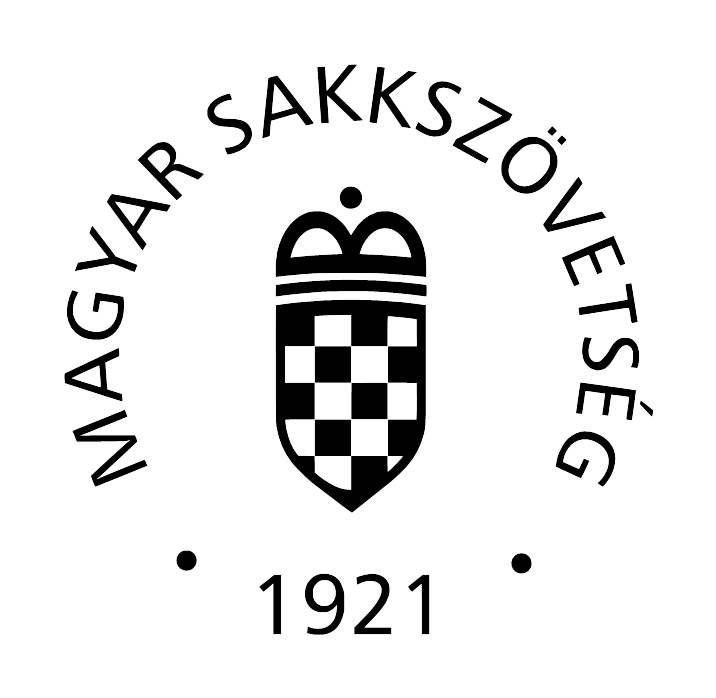 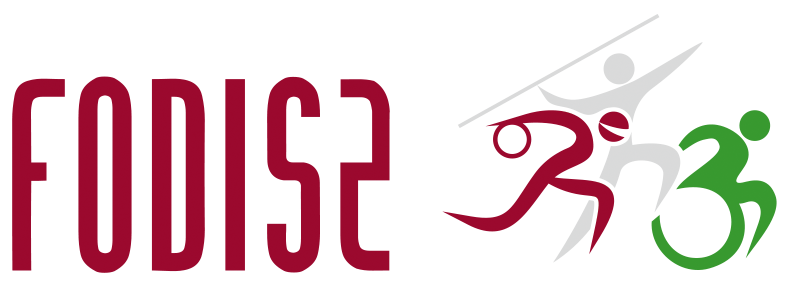 2. A verseny rendezője:Magyar Sakkszövetség,  Fogyatékosok Országos Diák-, Verseny- és Szabadidősport Szövetsége, Magyar Paralimpiai Bizottság3. A verseny helyszíne: IBIS Styles Budapest Center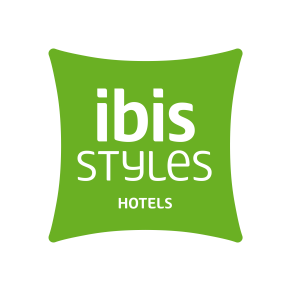 1074 Budapest, Rákóczi út 58.         4. Főbíró: Kapás Róbert IA, Helyettes főbíró: Fehér Gyula IA5. A verseny időpontja:	2024. május 2-5. 6. A verseny időrendje:Beérkezés, regisztráció:	2024. május 2.	09.00 – 09.45 Megnyitó:			2024. május 2.	10.00	I. forduló:			2024. május 2.	10.15 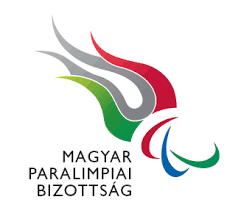 II. forduló:			2024. május 2	16.00 III. forduló: 			2024. május 3.	10.00IV. forduló:			2024. május 3.	16.00 V. forduló: 			2024. május 4	10.00VI. forduló: 			2024. május 4.	16.00VII. forduló: 			2024. május 5	10.00
Eredményhirdetés		2024. május 5.	15.007. A verseny lebonyolítása: FIDE értékszámszerző 7 fordulós svájci rendszerű egyéni verseny. Játékidő: 90-90 perc + lépésenként 30 másodperc bónuszidő a FIDE standard versenyek szabályai szerint.A játszmaírás a teljes játszma során kötelező!Késési idő: 30 perc.8. A verseny résztvevői: A versenyen részt vehet minden versenyengedéllyel rendelkező, fogyatékosságát igazolni tudó hallássérült, látássérült, mozgássérült és transzplantált férfi és női sakkozó korhatár nélkül. A korábbi Parasakk Magyar Bajnokságokon nem szerepelt versenyzőknek jogosultságukat a következő dokumentumok valamelyikének a regisztráció során történő bemutatásával igazolniuk kell:1. Orvosi szakvélemény2. Sérülésspecifikumból fakadó rokkantsági járadékra, fogyatékossági támogatásra jogosító határozat3. Érdekvédelmi szervezeti tagság (arcképes igazolvány, pl. MVGYOSZ)A verseny rendezősége fenntartja magának a jogot arra, hogy a megfelelő igazolás hiánya esetén a nevezést visszautasítsa. 9. Nevezési díj: Egységesen 5.000 Ft, mely összeg a regisztrációnál fizetendő.Nevezési díjkedvezmények: A címviselő GM, IM, FM, WGM, WIM, WFM játékosoknak nevezési díjat nem kell fizetniük.10. A verseny összdíjazása:  525 000 Ft1. helyezett: kupa + érem + oklevél		80.000 Ft		2. helyezett: kupa + érem + oklevél		50.000 Ft			3. helyezett: kupa + érem + oklevél		40.000 Ft		4. helyezett: oklevél		  		30.000 Ft5. helyezett: oklevél	  			25.000 Ft6. helyezett: oklevél	  			25.000 Ft		7-10. helyezettek:				20.000 Ft		Hallássérültek különdíja:1. helyezett: kupa + érem + oklevél		25.000 Ft		2. helyezett: kupa + érem + oklevél		15.000 Ft			3. helyezett: kupa + érem + oklevél		10.000 FtLátássérültek különdíja:1. helyezett: kupa + érem + oklevél		25.000 Ft		2. helyezett: kupa + érem + oklevél		15.000 Ft			3. helyezett: kupa + érem + oklevél		10.000 FtMozgássérültek különdíja:1. helyezett: kupa + érem + oklevél		25.000 Ft		2. helyezett: kupa + érem + oklevél		15.000 Ft			3. helyezett: kupa + érem + oklevél		10.000 FtNők:1. helyezett: kupa + érem + oklevél		25.000 Ft		2. helyezett: kupa + érem + oklevél		15.000 Ft	Ifjúságiak (2006. január 1. után születettek): 1. helyezett: kupa + érem + oklevél		25.000 Ft		2. helyezett: kupa + érem + oklevél		15.000 Ft	Transzplantáltak különdíja:1. helyezett: kupa + érem + oklevél		25.000 FtA díjhalmozás nem megengedett, azaz egy játékos egy díjat vihet haza, mely több díj esetén mindig a nagyobb értékű díj. Azonos értékű különdíjak esetében a fenti sorrend (sérülésspecifikum szerinti, női és ifjúsági díj) a mérvadó.A díjak adókötelesek, az átvételükhöz adószám szükséges.11. A helyezések eldöntése: Győztes az a versenyző, aki a legtöbb pontot szerzi. Holtverseny esetén: 	1. Buchholz számítás 			2. Egymás elleni eredmény3. Progresszív pontszámítás12. Nevezés és információ:Mészáros András, az MSSZ Parasakk Bizottságának elnöke (mesandras@gmail.com, +3670/367-5304)Nevezni kizárólag e-mailben lehet a megadott nevezési lapon.13. Nevezési határidő: 2024. április 25. Későbbi nevezés a szabad helyek függvényében lehetséges.14. Szálláslehetőség: A nevezési határidőig leadott szállásigények esetén a rendezvény helyszínéül szolgáló IBIS Hotel tud a versenyzők számára szállást biztosítani, melyet a versenyre hivatkozva a hotellel lehet egyeztetni.A változtatás jogát a szervezők fenntartják.Szeretettel várjuk jelentkezésüket!Nevezési lapNév: ............................................................................………………………………………………………Születési hely, időpont: ......................................... ………………………………………………………….Élő pontszám: .................................Lakcím: ........................................…………………………………………………………...........................Telefon: ...................………………………………………………………………………….E-mail cím: ……………………………………………………………………………………………………Egyesület neve: ........................................................................................………………………………Hallássérült sakkozó, látássérült sakkozó, mozgássérült sakkozó, kerekesszékes mozgássérült, transzplantált(megfelelő aláhúzandó).Alulírott a IV. Parasakk Magyar Bajnokságra benevezek.A versenykiírást pontosan megismertem és magamra nézve kötelezőnek elfogadom. Az eseményen saját felelősségemre veszek részt.Tudomásul veszem, hogy az egészségi állapotomból fakadó rosszullét esetén a verseny szervezői felé semmilyen követeléssel nem élhetek.Dátum:……………………………………………………………..							…………………………….........................................									a versenyző aláírása